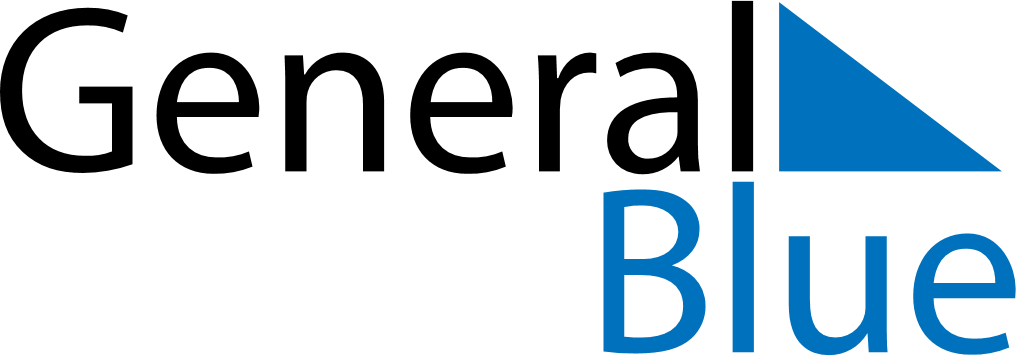 January 2019January 2019January 2019January 2019January 2019January 2019SloveniaSloveniaSloveniaSloveniaSloveniaSloveniaMondayTuesdayWednesdayThursdayFridaySaturdaySunday123456New Year’s DayNew Year’s Day78910111213141516171819202122232425262728293031NOTES